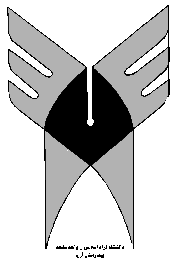 عنوان دوره: کارآموزی پرستاریشرح دوره: در این درس دانشجو ضمن آشنایی با بخش های مختلف بیمارستان و مقررات آنها و اقدامات اولیه پرستاری مانند ارتباط با بیمار ، همکاران،اندازه گیری علائم حیاتی،روش های تجویز دارو،انواع محلول های تزریقی،انجام پانسمان ،سنداژ معده و مثانه و...آشنا شده،رعایت اصول استریل و مراقبتهای قبل و بعد از عمل جراحی را فرا می گیردهدف کلی:آشنایی با قوانین، اصول علمی، اخلاقی و رفتار در بخش، اصول دارو درمانی، رعایت موارداستریل و اصول ضد عفونی فضای فیزیکی، تجهیزات و چگونگی انتقال بیمار، حفاظت فردی و پیشگیری از انتقال عفونت و آمادگیهای قبل و پس از اعمال جراحیاهداف اختصاصی:در این درس ضمن آشنایی دانشجو با بخش و مقررات آن، کنترل علائم حیاتی، اصول تجویز دارو، اکسیژن درمانی، اصول حفاظت فردی و پیشگیری از آسیب های شغلی و انتقال عفونت، برقراری سوند معده و مثانه ، طریقه استریلیزاسیون وسائل، مراقبت های قبل و بعد از عمل، انواع محلول های تزریقی را فرا می گیرد.پیامد های مورد انتظار از دانشجو در پایان دوره: حیطه شناختی:انتظار می رود دانشجو در یایان دوره موارد زیر را بداند :قسمت های مختلف بخش را نشان دهد.2.-کلیه وسائل موجود در بخش ونحوه کاربرد هریک را شرح دهد.-با بیماران تحت درمان ارتباط مناسب برقرار کند.-نحوه پذیرش بیمار در بخش را توضیح دهد.-حقوق بیمار در مورد دارو درمانی را شرح دهد و رعایت کند.-عوارض موضعی و سیستمتیک کاتترها را شرح دهد و شناسایی کند.-عوامل مؤثر بر نتایج آزمایش (نمونه گیری خون وریدی و شریانی را شناسایی کند).-بیماران با خطر بالا را برای عمل جراحی شناسایی کند.-انواع محلول ها تزریقی در بخش را لیست کند..- راه های انتقال میکروارگانیسم را بیان کند.-انواع روش ها تجویز اکسیژن را توضیح دهد.حیطه مهارتی:انتظار می رود دانشجو در پایان دوره بتواند :-تعداد، ریتم، عمق، کیفیت تنفس را در حالت استراحت بیمار را اندازه گیری کند.-درجه حرارت، نبض، تنفس و فشار خون را اندازه گیری کند.- تزریقات جلدی، داخل جلدی و عضلانی را در محل صحیح با زاویه مناسب انجام دهد.--سرم را به طریقه صحیح آماده کند و تعداد قطرات آن را تقسیم کند.-چک لیست قبل از عمل را تکمیل کند.-پانسمانهای ساده را انجام دهد .- میزان جریان اکسیژن را طبق نظر پزشک تنظیم کند.-نکات لازم در حین تزریق از هر یک از محلول ها (قندی، رینگر، قندی نمکی و ...) بیان کند.-از ست استریل سوند گذاری و دستکش استریل برای درح سوند مثانه به درستی استفاده کند.-مراحل پوشیدن و خارج کردن دستکش استریل را نشان دهد.-اصول تکنیک استریل را رعایت کند..-تاریخ استریلیزاسیون، نام ست، نام خودرا بر روی ست ثبت نماید.حیطه نگرشی:1- انتظار می رود دانشجو در پایان دوره بتواند :2- حقوق بیمار را بداند و رعایت کند.3- اصول راز داری را بداند و رعایت کند.4- حریم شخصی بیمار را حفظ کند.5-- در ارتباط با بیمار آنان را با احترام خطاب خطاب کند. شیوه ها و روشهای آموزشی:1- -سخنرانی و کار عملی در بخش و بالین، هدایت و همراهی دانشجو در حین انجام اقدامات درمانی2-استفاده از مولاژ در مرکز مهارتهای بالینی و آموزش مهارتهای اولیه3- برگزاری کلاس درس کنفراس در بخشهای بالینی بر بالین بیمار یا در کلاس درس وظایف و تکالیف دانشجویان:1- حضور منظم و به موقع در بخش2- انجام تکالیف مربوطه،شرکت در سوال و پاسخ در ارتباط با موضوع مبحث3- تحویل یک دفترچه دارویی(دارو های مورد استفاده در بخش)،ارائه یک کنفرانس با موضوع تععین شده توسط مربی مربوطه وسایل کمک آموزشی:استفاده از نرم افزار ها مانند power point استفاده از مانکن ها و مولاژهاوظایف اعضای هیئت علمی و نحوه بکارگیری آنها در عرصه:همراهی دانشجویان در عرصه کارآموزی بالینی،هدایت و سرپرستی دانشجویان،برگزاری کلاس های درس بر بالین،ارزیابی فعالیت های آموزشی دانشجویان،ارزیابی مداوم دانشجو و ارزیابی پایان دورهنحوه ارزشیابی دانشجویان(ارزشیابی تکوینی، پایانی/ انواع آزمون ):ارزیابی تکوینی و تراکمی با استفاده از چک لیست logbook portfoh,MSF,GRS امتحان پایان ترممنابع در سی قابل استفاده (فارسی، انگلیسی):اصول پرستاری تیلورTalors clinical Nursing skillsBerry and kohns Operating Room techniqueBuunner Lillian and suddarth,Doris.Textbook of Medical-Surgical Nursing